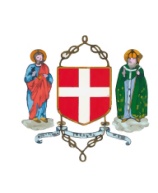 COMUNE DI SOMMARIVA DEL BOSCOProvincia di CuneoBuon natale Felice anno nuovo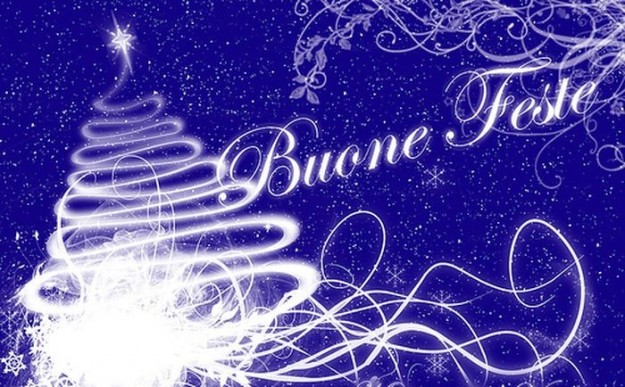 Il Sindaco e l’Amministrazione comunale